Hello………………………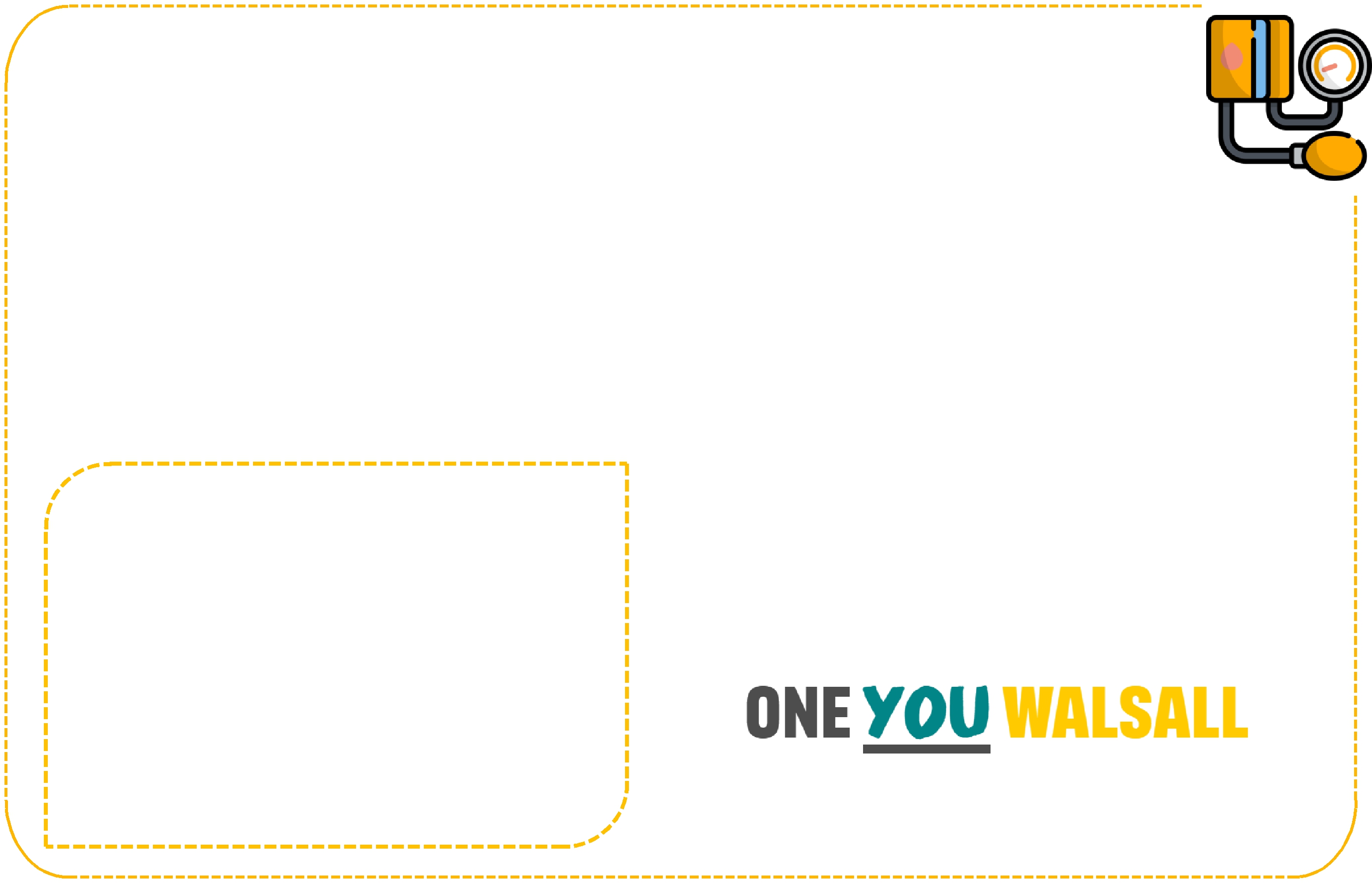 This is your Patient Contract to stay well.You have hypertension (high blood pressure)...now what ?What next ?Different people have different targets for their blood pressure.Your blood pressure target is _____Did you knowIf you measure blood pressure over your clothes (meaning it’s not on bare skin), it can add 50 to the reading you get! Please read how to measure it correctly.Blood test and urine test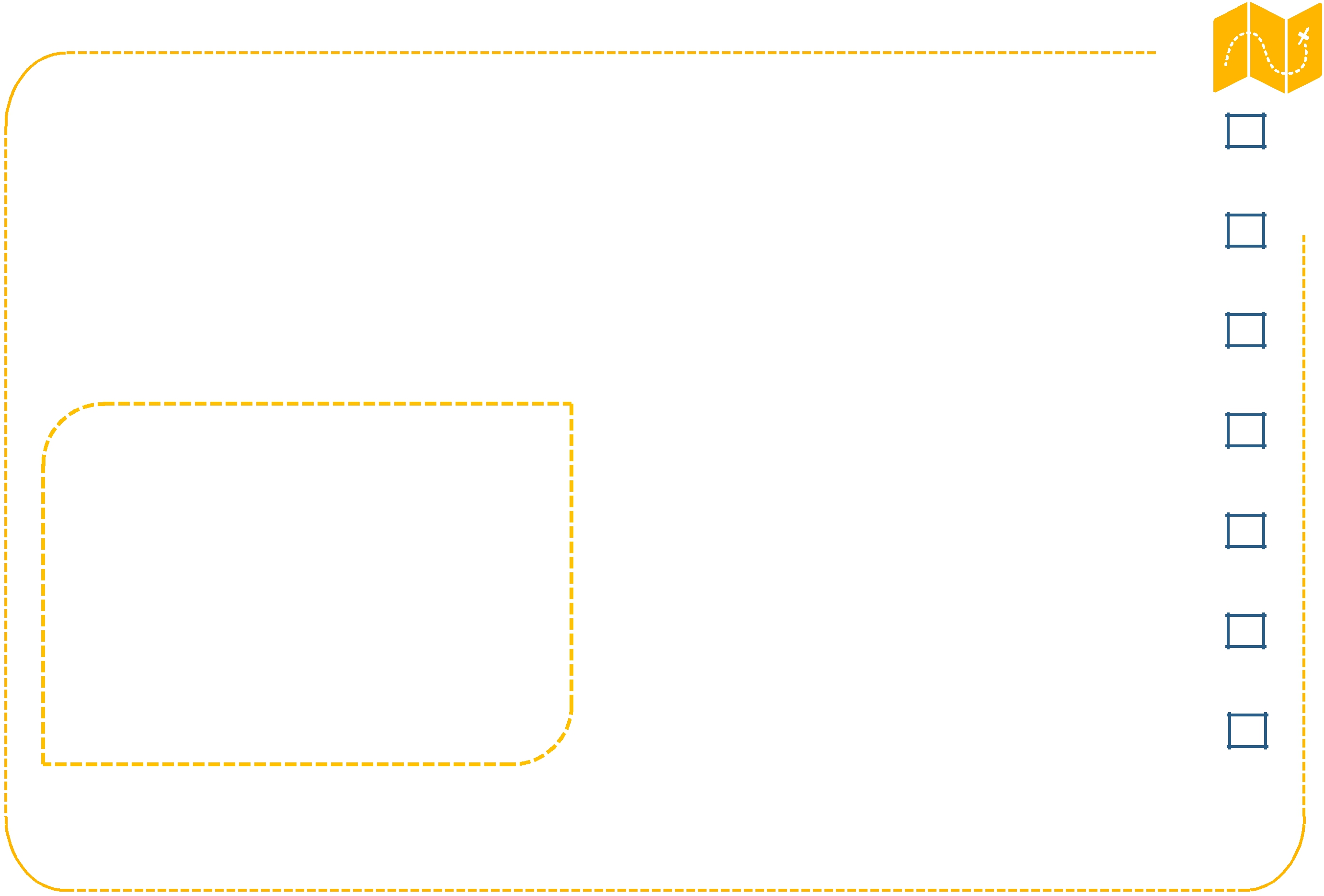 ECGYour ‘QRISK’MedicationOnline accessEye check with your opticianEvery year you will need a blood test and a medication check. And if you have a home blood pressure machine, bring one week of readings too.Visit the www.NHS.uk website andVisit the www.NHS.uk website andThere’s an excellent service in WalsallThere’s an excellent service in Walsalllearn more.that can lower your blood pressure bythat can lower your blood pressure byDid you knowDid you knowhelping you with your diet, exercise, orhelping you with your diet, exercise, orDid you knowDid you knowquitting smoking.1 in 4 people have high blood1 in 4 people have high bloodThis will reduce your risk of heart attacksThis will reduce your risk of heart attackspressure, but many people do notpressure, but many people do notThis will reduce your risk of heart attacksThis will reduce your risk of heart attackspressure, but many people do notpressure, but many people do notand strokes. Plus you will feel better ☺and strokes. Plus you will feel better ☺know, because it rarely hasknow, because it rarely hasand strokes. Plus you will feel better ☺and strokes. Plus you will feel better ☺know, because it rarely hasknow, because it rarely hassymptoms. But if untreated, itsymptoms. But if untreated, itincreases your risk of seriousincreases your risk of seriousproblems such as heart attacksproblems such as heart attacksTel:  01922 444044 (Mon - Fri 9am - 6pm)Tel:  01922 444044 (Mon - Fri 9am - 6pm)and strokes.Tel:  01922 444044 (Mon - Fri 9am - 6pm)Tel:  01922 444044 (Mon - Fri 9am - 6pm)and strokes.Website:  www.oneyouwalsall.comWebsite:  www.oneyouwalsall.comWebsite:  www.oneyouwalsall.comWebsite:  www.oneyouwalsall.comPortland Medical PracticePatient Contract for HypertensionPatient Contract for HypertensionVersion 1.2 Oct 2019 xxx